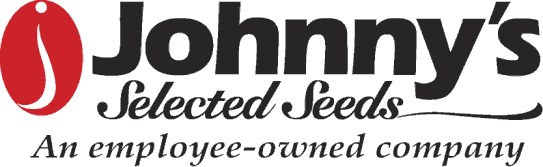 Seasonal Research AssistantPosition Summary As a Seasonal Research Assistant, during the growing season you will be responsible for overseeing the Johnny’s excess produce distribution program.  During periods when there are no distribution tasks to complete, you will split your time between the trialing and breeding teams supporting their work as needed/assigned (responsibilities may include assisting with: seeding, transplanting, harvesting, data collection, crop care/maintenance, hand pollination work, data entry, preparation for Field Forums and Crop Walks). This is a seasonal position, May – October, in our Albion location. ResponsibilitiesCollaborate with trialing and breeding team members to develop a weekly outline of excess produce available from trials and nurseriesHarvest and pack excess produce for safe distribution in keeping with current COVID protocolsOversee distribution of excess produce from the farm to all JSS facilitiesMaintain tidy produce distribution areasServe as the primary contact for local gleaning groupsMaintain records of produce amounts distributedSupport trialing and breeding tasks as assigned EducationHigh School Diploma or Equivalent required.Qualifications & Skills Working knowledge of vegetable farm operations, direct experience with a variety of vegetable cropsStrong attention to detail and ability to follow direction Strong organizational skills and flexibilityStrong communication skills, ability to work with well with a wide range of personalitiesAbility to adapt to changing work situations.Positive, can-do attitude; self-motivatedInterest in agricultural researchPunctualValid Maine driver’s license with a clean driving recordPhysical RequirementsAbility to read, count, and write to accurately complete all documentation.Ability to work varied hours/days as business dictates.Ability to work in less than ideal weather conditions.Agility to work and navigate on uneven, rocky ground.Ability to bend, pull, and lift up to 50 pounds. Johnny’s Selected Seeds was established in 1973 by our Founder and Chairman, Rob Johnston, Jr.  Today we are 100% Employee Owned.   Johnny’s mission is Helping families, friends, and communities to feed one another by providing superior seeds, tools, information, and service.  Johnny’s is renowned for our exceptional customer service offering seeds, tools, supplies, and information to direct-market growers and avid home gardeners. We source, breed, trial, and sell outstanding selected varieties of vegetables, cut flowers, herbs, and farm seed, as well as thoughtfully designed tools and equipment. We take pride in the wealth of information and depth of experience we offer our customer base, nationwide, and globally. We are a strong, stable company focused on growth while still maintaining our small company feel and staying true to our roots.  Beautiful Central Maine, where our research farm, warehouse, and offices are located, is the perfect launching point for an active, four-season lifestyle. Geographically situated halfway between Maine’s mountains and its 4500-mile-long coastline, we’re a short drive away from resorts, parks, and harbors renowned for a rich diversity of recreational and cultural opportunities. If you are passionate about good, healthy food and would choose to work for a company with fellow co-owners who are passionate about our mission and values, Johnny’s may be the place for you!Johnny’s Selected Seeds is an equal opportunity employer and does not discriminate against otherwise qualified applicants on the basis of race, color, creed, religion, ancestry, age, sex, marital status, national origin, disability or handicap, or veteran status.R 01/01/2020